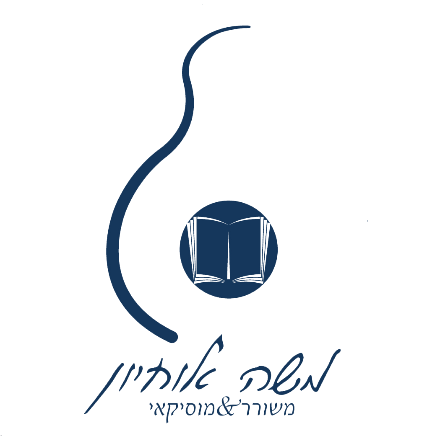 הפעולה המחזורית היא הזדמנות נדיבה לבחינה מעמיקה של ערכי יסוד. זמן ביצוע המטלות הינו אשנב פתוח לחיים חדשים בתוך המחשבה. ראשיתם של שירי האלבום ברעיונות שעלו במהלך שחייה בבריכה. הגעתי אל המתחם כדי לבצע אימון גופני ולחלץ ממנו ככל האפשר, הבהרות ממוקדות שיש בכוחן להציע השראה נוספת. זכרתי מה שצף, מה ששרד את הרצף. בשלבים מתקדמים התהוו עשרה נושאים נפרדים. באתי אל המים עם שאלות פתוחות. שיננתי תוצרים סופיים. השהות במתחם הפכה לעוד עורך. הקפדתי על הישארות בתוך גבולות של מקרה נתון. המטרה הייתה לגבש הבחנות עצמאיות שמסוגלות להתקיים בשדות פעולה מגוונים.את המנגינות לגיטרה הלחנתי במקביל. ההלחנה האיטית אפשרה זמן נוסף להידוק של התכנים. הקלטת היצירות המוסיקליות הייתה אתגר מתמשך עם הרבה רגעי נחת.המים נהדרים, הם מציעים לפועל בתוכם מעגלים מטהרים של שחרור והארה. משיבים בקיאות מבררת שמאפשרת הבנה עמוקה של חשבונות רוחניים. האזנה שלווה.אתר אינטרנט:   www.mosheo.co.ilלהזמנת מופעים: 052-3609788ספטמבר 2018